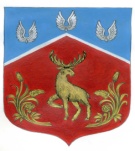 Администрация муниципального образования Громовское сельское поселение муниципального образования Приозерский муниципальный район Ленинградской областиП О С Т А Н О В Л Е Н И Е  «28» декабря 2021 года                          №   380     В соответствии с  Федеральным законом от 06.10.2003 года № 131-ФЗ  «Об общих принципах организации местного самоуправления в Российской Федерации», в рамках реализации мероприятий   программы «Совершенствование и развитие автомобильных дорог Ленинградской области на 2009 – 2020 годы» администрация МО Громовское сельское поселение ПОСТАНОВЛЯЕТ:Внести изменения в  муниципальную  программу «Развитие автомобильных дорог муниципального образования Громовское сельское поселение муниципального образования Приозерский муниципальный район Ленинградской области на 2020-2022гг.» утвержденную Постановлением администрации МО Громовское сельское поселение  № 58 от 25.02.2021г. «Об утверждении муниципальной программы  «Развитие автомобильных дорог муниципального образования Громовское сельское поселение муниципального образования Приозерский муниципальный район Ленинградской области на 2020-2022гг».2. Финансирование мероприятий муниципальной программы  производить в пределах ассигнований, предусмотренных на эти цели в бюджете МО Громовское сельское поселение на соответствующий финансовый год.3. Настоящее постановление подлежит официальному опубликованию.4. Контроль за исполнением настоящего постановления оставляю за собой.Глава администрации		             		                                     А.П.Кутузов  С полным текстом документа можно ознакомиться на официальном сайте администрации МО Громовского сельского поселения МО Приозерский муниципальный район Ленинградской области http://www.admingromovo.ru/normativno-pravovie_akti/administracia/postanovlenie2010.php